Kaercher_HD_9_100_Cage_DE.docx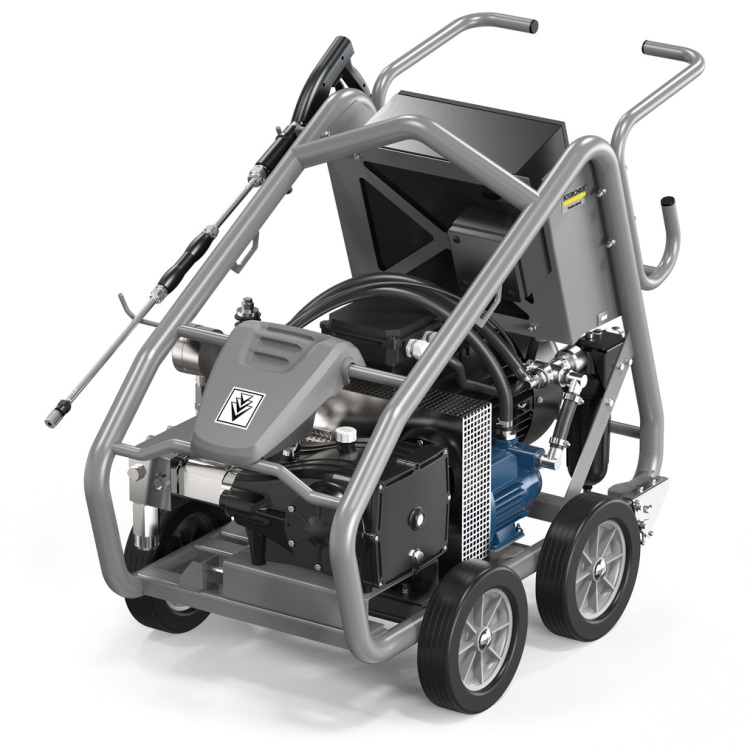 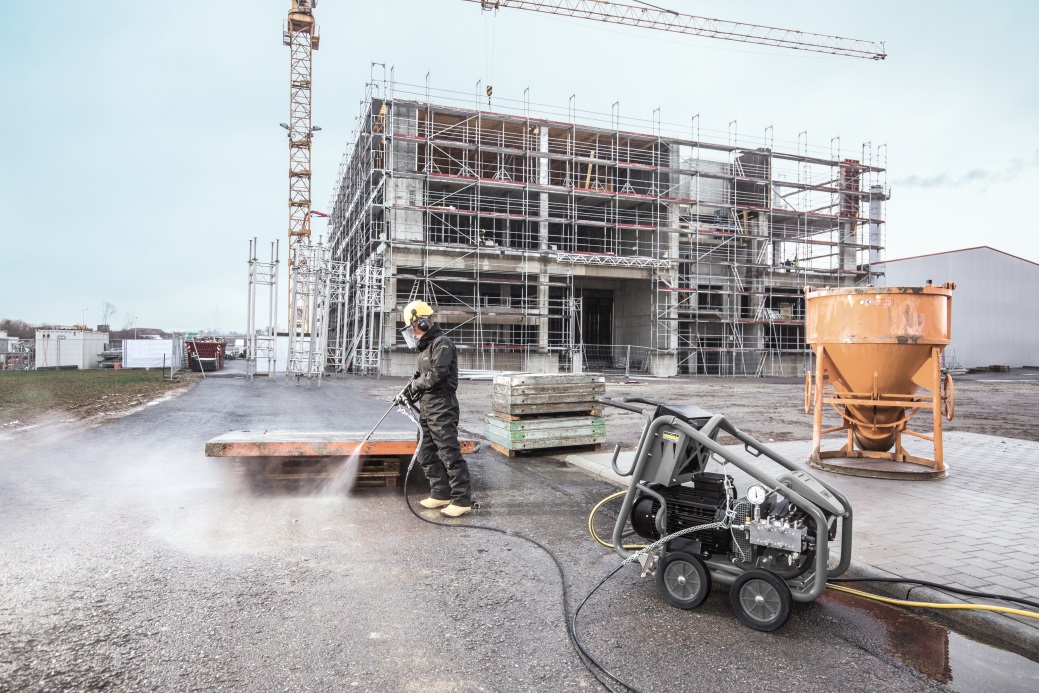 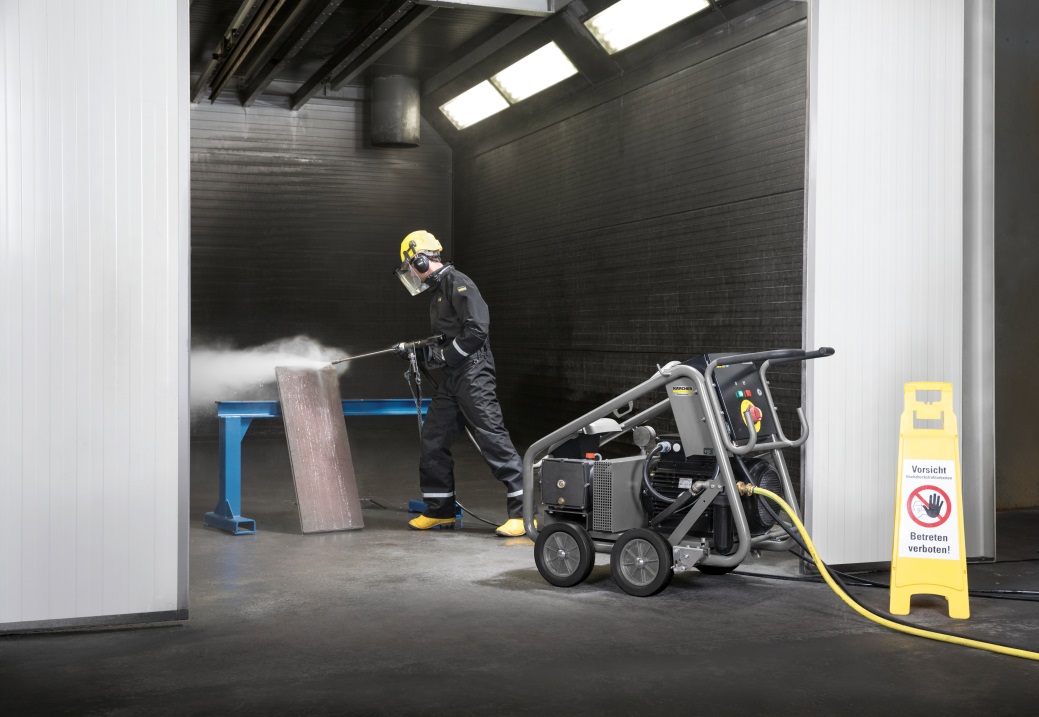 PressekontaktAlfred Kärcher GmbH & Co. KGAlfred-Kärcher-Str. 28-4071364 Winnenden